FICHE D’INSCRIPTION POUR LE STAGE DE ROLAND PALMAERTS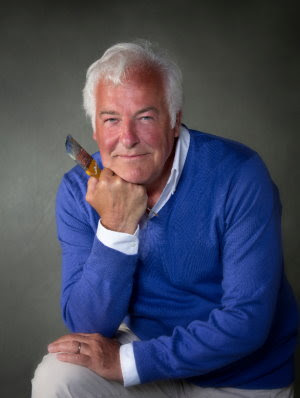 Le vendredi 5, samedi 6, et Dimanche 7 Octobre 2018Nom Prénom………………………………………..Adresse……………………………………………….Ville………………………………N° de Tel………………………….. N° portable……………………………..Email……………………………….Un chèque de 100 € d’acompte pour la réservation du stage et le solde de 150 € sur place. Le chèque à l’ordre de ROLAND PALMAERTSLe courrier sera adressé à :Josiane Pignard – 11 impasse du Prieuré 42510 NERVIEUXLe stage est organisé O’Lodge  lieu-dit Naconne   42110 CLEPPEhttps://www.o-lodge.fr/                04 77 27 14 73          06 02 03 55 45Pour réserver un Hébergement O’Lodge  4 bâtisses différentes composé :
• Du Grand Lodge Amazir - capacité 10 - 3 Chambres avec salle de bains –toilettes 
1 suite familiale composée de deux chambres séparées avec une salle de bains et toilettes séparés communs aux deux chambres.
• 4 lodges individuels avec chambre + salles de bains dont deux avec Kitchenettes et terrasse Terrasse Couverte  Parking . Soirée étape 88 € ptit dej et repas du soir boisson inclus.    Sinon 70 € la nuit, ptit dej 8 €Possibilité de déjeuner sur place.  PS : en cas d’annulation  ou absence au stage le chèque d’acompte ne sera pas rendu. Sauf cause maladie.Pour tous autres renseignements me contacter au 0610203990